Complete. And. Still growing. 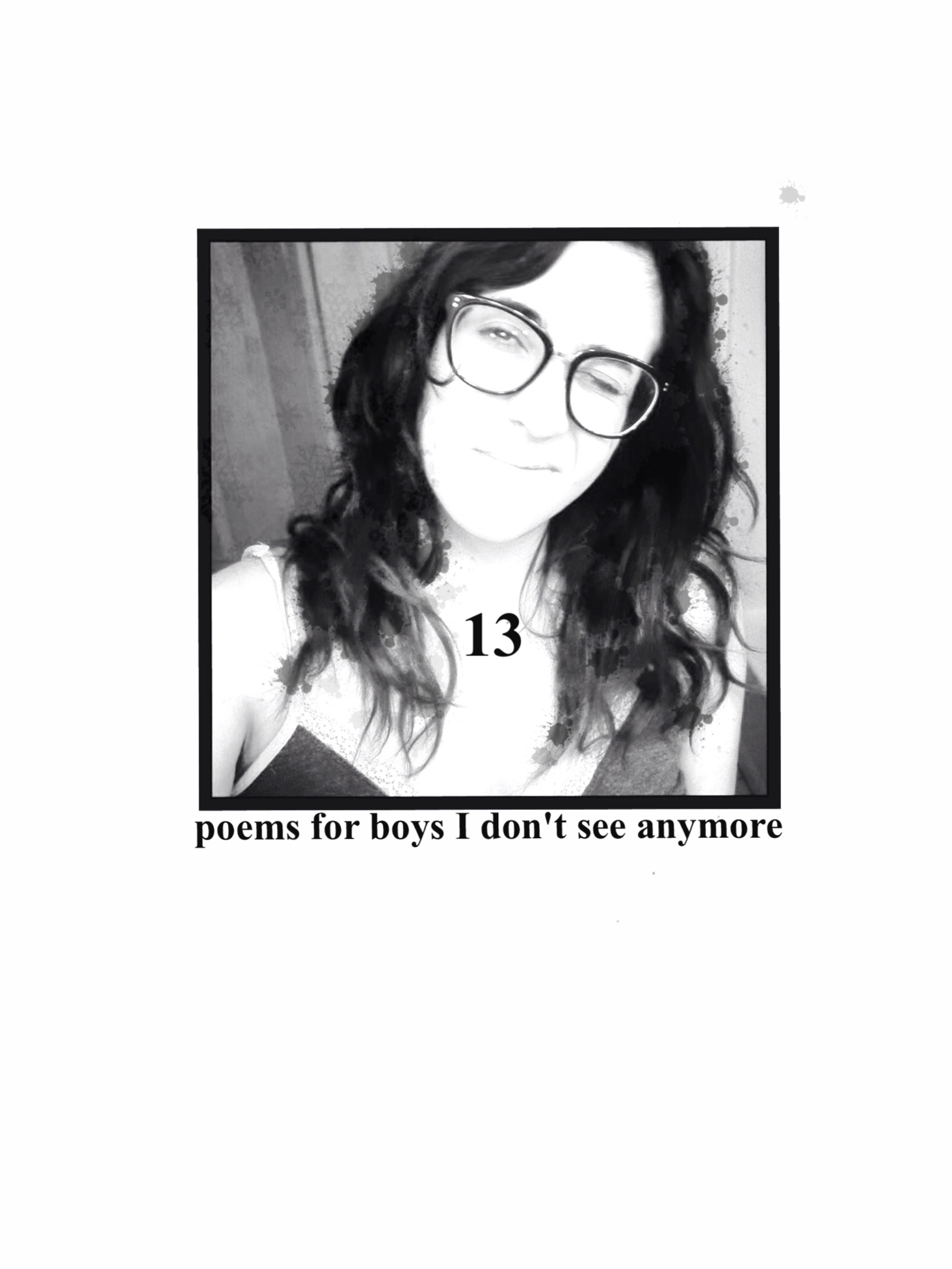 Its quiet herein my little housein my dusty townI like it. my lifesingular in my villageof friends I;ve fought forTime chasing inspirationon bicyclesAny way I likeThe freedom to find company over drinks orbetween sheets or dream alone at home BraveI sipped my own embarrassmentwith too much cinnamonIn a coffee shop id never been to a hundred timesI stepped out.Wind blowing up the downtown buildings into towering spectersI fell. Flat on the flagstones leading to a beginning I wastrying so hard to forceI smiled. I tried on new people like thrift store clothesthat feel soft but smell wrongI’m looking for my arbitrarily assigned centerWould you like it to be you? christmastryst So that happenedAfter an exact year of wantingAnd it went like this I touched your hair, laughing And you kissed me with amazing momentum Like you’d been headed that way for a while And we fell back intoEvery lusty dream we sent each otherAnd there was a momentWe heard a noise and sprang apart I knew then what you’d sayThat we couldn’t be togetherOr shouldn’t But you turned to me and asked instead“Should I shut the door?”Pike PlaceI’m going to gofind green things to growon my own with two heartsa handful of suitcasesa goldfishand some fifty cent dreams I have to follow the riverNot because of where it goesBut because of where it comes from Three kisses wishesThe first was with a laugh, right?it was big but also shy an expriment in friendship potentielThe second was right between shared intellectual pursuits and fuzzy dreams on different continentsWhen I pulled at your sleeve And bit your lip But the third was not discouragedby the parking lot, or suburbanites, or the sweet fat rain drops clinging to your dark curlsAnd it swept me up as high as my toes would take me  and all the waydown to my watery kneesAll around because you folded me in your smokey smallstrong armsscratchy faceA chest wide enough to wear a variety of fancies Sudden. Scary. Theres been some number Of hands that have hovered, or rubbed fondly, caressed or Pressed hard with passion My skinTea without milk. Sugaring sun But There has been only oneSmall, mean eyed madWho put his hands on meWith nothing in his mindBut painword shapes.entrancedby the symbols you put togetherbuilding filamentsfiber optic fairy bridgesmeanings and little punctuation promisesthat we will tracefingers on skin on skin with mouths that stop speakingand start loving CallusesYour hippy-ass incense won’t come out of my shirtAnd now pieces of my closet are memory trapsNot for you, not really just all the hopes I made Biscuitspouring sweet rain, every timeheady things curl like toessweat beading on open mouthsan impossible handprint on a foggy windownever so surprisedwhen he’s around the only time I stop laughing is when I’m kissing himHaunted These cold sheets still remember how we'd fall asleep
in the strangest positions, baby. Noses touching faces making hearts
in negative space.
Or hands entwined, thrust up where the pillows were before we made dark wild love my back arched
your dreams and breath at my breast free fingers stroking lazy
hopeful
circles
on my soft stomach Robots. I’m tired of measuring How much I like someoneBy how much I think it will hurt when they leave My heart is a vessel for something I don’t fully understand Give me a momentbetween breathsbehind doorsunder the covershidden from all the hurts we might cause I wrote this sonnet for a contest and it did not win.it’s a snow day in Austin incremental ice on the ground and me and this here computer, we’re aiming for  profoundcause my body’s still fighting off frost andbeing a robot’s exhaustingI need a date with a songblack eyes burn the night long But, Bob, your shows lately are costingso many silver tongues Too much for this broke ass hearta blue collar state of the artsI’ll pay these words like a black lungbreathing back into a false start